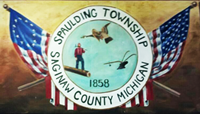 News from our Supervisor…..Ready-Set-Go!  Much has happened in Spaulding since our last newsletter.  We have neared completion of the upgraded water meter reading system which will enhance our ability to assist our residents by detecting possible water leaks at an early stage and address any issues as they arise.  We thank all the water customers that took the time to have the free meter upgrade installed.  If, by chance, you haven’t upgraded your meter yet, please do so immediately by contacting the township office, 777-0950.We sincerely welcome our new, full-time Deputy Sheriff Frank Martinez to Spaulding Township.  Frank served our township part-time for a period when Deputy Addison Burton was serving our citizens. When “A.B.”,Deputy Addison Burton, was promoted to sergeant, we were fortunate to have Deputy Frank Martinez, amongst others, apply for Spaulding Township’s position.  In addition to the normal duties of an officer, Deputy Martinez works closely with our office staff and addresses the special needs of our residents. We commend Deputy Martinez for his dedication and service. We also sincerely thank Sergeant “A.B.” Addison Burton for his years of service with us and his continued service to Saginaw County.   Spaulding Township applied and was approved for funds from the State of Michigan’s American Rescue Plan Act.  Use of these funds is limited and monitored by the state.  Rest assure, your township board will be diligent on the fund expenditures and use for the benefit of the township as a whole.Wednesday Nites in the Park held four events this past summer with an overwhelming number of attendees.  Our Event & Action Committee is already planning for next year’s festivities with great bands, a variety of food vendors, car and tractor show, and children activities.  We thank all of our very generous sponsors!  Check out the banners at the park which list all of this year’s sponsors.  Trunk-or-Treat was held at the park for the first time on Halloween.  Around 20 participants came to pass out goodies to our approximately 200 ghosts and goblins!Join us for an Old-Fashioned Christmas in the Park on Wednesday, December 8th from 6:00-8:00 pm.  We will begin outdoors for a Christmas Tree Lighting Ceremony with caroling, then gather inside the warm hall for live entertainment by Kenny Rogers & Dottie West (a Christmas carol tribute), holiday cookies, hot chocolate & cider, coffee, and a special visit by Santa Claus and his elves!  The event is free due to the numerous donations from our supporters.Winter Fun in the Park event will take place Saturday, February 12th featuring ice skating, bonfire, hotdog roast, snow sculptures and outhouse races. Rules for the outhouse races will be available soon, visit www.spauldingtwp.com or follow us on Facebook, Spaulding Township Event and Action Committee.Spaulding’s annual Easter Egg Hunt will take place at the park on Saturday, April 16th. We will once again have several girls and boys bikes to raffle off, a few surprises for the adults, and a special visit by the Easter Bunny with photo opportunities.  Last year we had a record attendance and look forward to a big turnout again this year.Monthly board meetings are held the third Tuesday of each month (unless otherwise posted).  DPW Board starts at 6:00pm and Township Board begins at 7:00pm at the Township Complex boardroom, 5025 East Rd., Saginaw MI 48601.Feel free to contact me, or other board officials at the township office, 777-0950 to express any concerns.  We, the Township Board, are here to serve you.– Ed Masters, SupervisorBOARD OF REVIEWTuesday, December 14, 2021 at 1:00 p.m.Pursuant to the provisions of MCL 211.53b, the Spaulding Township Board of Review will meet in the Township Complex, 5025 East Rd., Saginaw, MI on the above date. The purpose of this meeting is to correct clerical errors or mutual mistake of fact, filings for principal residence exemptions (PRE), and to hear poverty exemption applications.___________________________________________A word from our Clerk…Spaulding Township is your Township.You have chosen to make Spaulding Township your home.  Let's work together to make it the best it can be.  The elected officials and township staff work hard to make this the best community.  Your involvement can make it even better.Township residents are a critical part of many formal groups that serve our community including the township board, firefighters, planning and zoning commission, events and action committee, board of review, Cass River dike and erosion control board, zoning board of appeals and election inspectors.  Township residents who serve in these roles are appreciated and perform an important community service.If any of these roles fit your interest, please contact the township office to see if vacancies exist or if you would like to be placed on a list to be considered when an opportunity exists.  If you choose not to be involved in the above examples, please keep those who serve others in mind and offer your appreciation and input to improve.Spaulding Township has a long proud history which has been possible because of the great people who have served it.  Make your township even better by getting involved.    – Mark Seamon, ClerkDEPARTMENT OF PUBLIC WORKSInstallation of the mandatory automatic meter reading system (new, upgraded water meters) has been taking place over the past several months.  There are still outstanding water accounts that have not yet made an appointment for the free installation of the upgraded meter.  This is very important.  If your meter is not replaced with the upgraded system, the Water Department will be forced to manually read your old meter and an additional charge of $75.00 per quarter will be added to your water/sewer bill for service read expenses.  The next bill will be generated January 1st so those accounts without a new meter will be assessed the $75.00 fee.  Please contact our office immediately, 777-0950, and speak with Christine or Ginger so we can get you scheduled prior to the end of this month of December in order to avoid the additional fee. In order to better assist you with planning your monthly expenses and to avoid late fees or disconnection of water service due to nonpayment, you may wish to mark your calendar with our quarterly water bill DUE DATE schedule. First bill mailed is due on or before the following dates in order to avoid late fee penalties: 	February 10	May 10	August 10	November 10Second bill – Final Notice mailed is due on or before the following dates to avoid disconnection of water service; disconnection would take place on the 11th:	March 10		June 10	September 10	December 10It is very important that we have current contact information for our water customers.  The office staff is updating records with current telephone numbers, mailing addresses, and email contact information.  Please update your information by emailing Christine at clerical@spauldingtwp.com, or call us at (989) 777-0950.  Having your up-to-date contact information will assist you and our office, especially if we notice high water usage at your service address or if we need to contact you for any type of water issue that may arise. - Dan Kross, Assistant Superintendent